JWARP: paper submission successfully!Inbox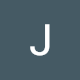 JWARP: Acceptance Notification [ID: 9401544]InboxRevised Paper and Payment [ID: 9401544]Inbox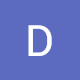 JWARP latest issue online Vol.4 No.8InboxMay 20, 2012, 7:47 AMDear Dyah  Kusumastuti, 
    This is an auto reply email from Journal of Water Resource and Protection (JWARP). 
You have submitted a paper successfully to the submission system and your paper informations are as follows : 
User Name : kusumast 
Paper ID : 9401544 
Paper Title: Time step issue in unit hydrograph for improving runoff prediction in small catchment 
Submission Time: 2012-05-20 08:46:59 

Please take notice that upon its submission date, this paper, without our prior permission, should not be submitted to fulfill any other academic requirement outside JWARP within three months. 

To speed up the reviewing process, it would be grateful if you could provide the names of 3-6 well qualified reviewers in the research field closed to that of your paper, and specifically, considering the scrutiny and impartiality during the review process, they should not be selected from among the authors' close colleagues, students, or friends. You can add these nominations via the paper submission system, see the column "Paper List"-->"Recommended Reviewers" in it.

Best Regards, 
JWARP Editorial BoardMon, May 28, 2012, 8:14 AMDear Author, 

Thank you for your contribution to the Journal of Water Resource and Protection (JWARP). We are pleased to inform you that your manuscript: 

ID : 9401544 
TITLE : Time step issue in unit hydrograph for improving runoff prediction in small catchment 
AUTHORS :Dyah Kusumastuti 

has been accepted. Congratulations! 

You paper will appear online very soon and then will be followed by printed in hard copy. 
Our journal is openly accessible to all scholars around the world. 
To publish the paper, at least one author of each accepted manuscript must complete the following steps within ten days from today: 

Step 1: Copyright Transfer 
Step 2: Publication Fees Payment 
Step 3: Fill in the Registration Form 

Please login to the system using your login name and password: 
http://papersubmission.scirp.org/admin/initLoginAction.action?journalID=1 
Then you will get more registration information under the column of "Paper List". 

Finally, please revise your paper according to the review result and send the final version in MS word according to the template by email. You are suggested to provide a cover letter concerning the modification of your paper and make sure the revisions are in BOLD font so that we can see them right away. 

If you have any questions, please feel free to contact us. 

Best Regards 
Vivian
JWARP Editorial Board...Jun 20, 2012, 8:56 AMDear Dyah Indriana Kusumastuti, Glad to hear from you.The revised version and copyright have been received. I will check your payment and reply to you soon.Please contact us if you have any questions or concerns.Best wishes,VivianJWARP Editorial Boardjwarp@scirp.orgwww.scirp.org/journal/jwarp Jun 20, 2012, 6:06 AM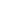 Dear Sir/Madam

On Monday 18 June 2012 I have transfered the publication fee for my paper :

ID: 9401544
Title: Time step issue in unit hydrograph for improving runoff prediction in small catchment.

I have done the Registration Information as well as Copyright Information. But, in the Paper registration Information it is shown the info about registration fee. That : Fee received is false and Registration Fee is --

I also have sent the Copyright Information, but I couldn't download it.

In the menu of paper submission, I couldn't find the tool to upload my revised paper and response to Reviewer Comments.

Therefore, in this email i attached 
1. My revised paper (file name: Dyah Indriana - ID 9401544 Revised.docx)
2. Response to Reviewer Comments (file name: Response to Reviewer Comments.docx)
3. Receipt of Bank Transfer for publication fee (file name: Receipt JWARP 2.jpg)

Thank you for your kind assistance and I am looking forward to hearing from you soon.

Regards

Dyah Indriana Kusumastuti3 Attachments • Scanned by GmailThu, Aug 30, 2012, 4:41 PMDear author,I am pleased to tell you that the latest issue (Vol.4 No.8, 2012) of JWARP, in which your paper is published, has been released.To download your paper, please access:  http://www.scirp.org/journal/jwarp/We shall send a hardcopy to you after printing. Please provide your post address to us.In addition, if your affiliation such as university library or research institute is interested in subscribing to our journal, please do not hesitate to contact us via e-mail jwarp@scirp.org.To expose your paper to a wider community, please feel free to recommend our journal to your colleagues, friends and your affiliation by access the following links.  Recommend to Peers                            Recommend to Library
 You are welcome to submit your future work to our journal.Please contact us if you have any questions or concerns.Best wishes,VivianJWARP Editorial Boardjwarp@scirp.orgwww.scirp.org/journal/jwarp 